ACAMIS TA Conference Visible Thinking RoutineInstructions:																	As you listen to each session, fill in the chart below. One row for each session.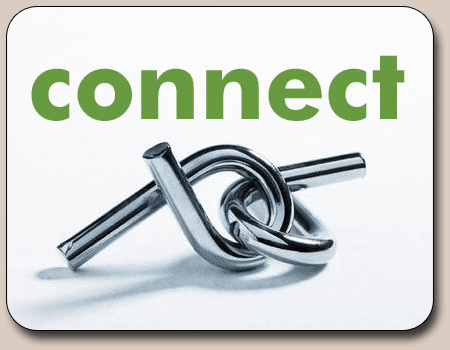 How do the ideas and information shared connect to what you already know?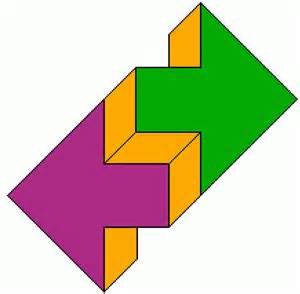 What new ideas did you learn that extended or pushed your thinking in new directions?What is still challenging or confusing for you to get your mind around? What questions, do you have now?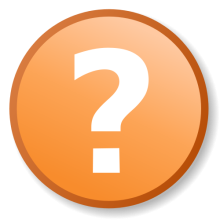 CONNECTEXTENDCHALLENGESession Title:Presenter(s):Session Title:Presenter(s):Session Title:Presenter(s):How do the ideas and information shared connect to what you already know?What new ideas did you learn that extended or pushed your thinking in new directions?What is still challenging or confusing for you to get your mind around? What questions, do you have now?CONNECTEXTENDCHALLENGESession Title:Presenter(s):Session Title:Presenter(s):Session Title:Presenter(s):